Учреждение дополнительного образования «Центр дополнительного образования имени В.Ф. Бибиной» Таврического района Омской областиЖирорастворимые витамины в жизни человека2018ОглавлениеВведениеДля нормальной жизнедеятельности живому организму необходимы витамины (от лат. Vita - жизнь), которые участвуют во всех его процессах. Они выполняют разнообразные каталитические функции и требуются в малых количествах. Как известно, витамины делятся на два типа: жирорастворимые и водорастворимые. Отличие жирорастворимых заключается в их способности растворятся в жирах и не растворяться в воде. Помимо этого, жирорастворимые витамины также входят в состав клеточных мембран и накапливаются в подкожно-жировой клетчатке и жировых капсулах органов, благодаря чему в организме создается запас жирорастворимых витаминов, которого достаточно, чтобы поддерживать нормальное состояние организма без их дополнительного поступления извне. Основным источником содержания является пища животного происхождения и растительные продукты. Биологическая роль жирорастворимых витаминов заключается в поддержании оптимального состояния клеточных мембран. Также они являются помощниками для организма в усвоении продуктов питания (обеспечивают наиболее полное расщепление пищевых жиров), вместе со стероидными гормонами выполняют функцию индукторов синтеза белка. Некоторые из них (такие как витамины А и Е) являются витаминами-антиоксидантами и защищают наш организм от опасных свободных радикалов, которые нарушают нормальное функционирование органов [1].Цель: выяснить наличие жирорастворимых витаминов в продуктах питания различного происхождения, используя качественные реакции.Задачи: - Изучить литературу и источники в интернете по данной теме;- Выполнить опыты по качественному определению жирорастворимых витаминов в продуктах растительного и животного происхождения;- Подготовить буклеты с краткой информацией о жирорастворимых витаминах и их примерном содержании в пищевых продуктах.Методы:1. Теоретический; 2. Экспериментальный; 3. Анализ полученных данных.Глава 1 «Общая характеристика жирорастворимых витаминов»Витамин АФормы и структураВитамин A - группа близких по химическому строению веществ, которая включает наиболее распространённый ретинол (витамин A1) и другие ретиноиды, обладающие сходной биологической активностью: дегидроретинол (витамин A2), ретиналь (альдегид витамина A1) и ретиноевую кислоту. К провитаминам A относятся каротины (после распада превращаются в ретинол), наиболее важным среди них является β-каротин. Ретиноиды содержатся в продуктах животного происхождения, а каротиноиды — растительных (причем в красных продуктах β-каротина намного больше, чем в желтых и зеленых). Витамин A1 представляет собой циклический непредельный спирт, состоящий из β-иононового кольца и боковой цепи из двух остатков изопрена и первичной спиртовой группы [1]. В организме окисляется до ретиналя и ретиноевой кислоты [7].Роли в организмеСоединения группы витамина A имеют различную биологическую активность: ретинол необходим для роста, дифференциации и сохранения функций эпителиальных и костных тканей, а также для размножения и стрессоустойчивости организма; ретиналь важен в механизме зрения (он связывается с белками опсинами, образуя пигменты родопсин или один из трёх видов йодопсинов - основные зрительные пигменты); ретиноевая кислота в 10 раз активнее ретинола в процессах клеточной дифференциации, но менее активна в процессах размножения. Также, благодаря наличию двух сопряжённых двойных связей в молекуле, ретинол способен взаимодействовать со свободными радикалами, что делает его эффективным антиоксидантом. Ещё ретинол значительно усиливает антиоксидантное действие витамина E. Витамины А и D способствуют эффективной работе иммунной системы. Тем не менее, опыты над изолированными клетками показали: D-вещество может влиять на организм только при участии ретинола. Другие исследования убеждают, что витамин А способен свести на нет все преимущества витамина D, если каротина слишком много. Витамины А и D также сотрудничают в процессе производства витамин К-зависимых белков. После того как К2 активизирует эти белки, они приступают к минерализации костей и зубов, защищают артерии и мягкие ткани от инфекций, продлевают жизнь клеток [9]. Витамин А прекрасно взаимодействуют с аскорбиновой кислотой (витамин С), железом, цинком, усиливая их действие на человеческий организм. Но холестирамин, активированный уголь и минеральное масло нарушают его всасывание.Источники и нормы потребленияСуточные нормы витамина А для разных групп людей отличаются. Мужчинам нужно в день 700-1000 мкг витамина A, женщинам - 600-800 мкг, для беременных дневная норма витамина А на 100 мкг больше, а для кормящих - на 400 мкг. В зависимости от половозрастных признаков для детей суточная норма витамина A составляет 400-1000 мкг. При авитаминозе витамина А дозировку увеличивают максимум до 3000 мкг. Стоит учитывать, что при готовке и обработке пищи теряется 15-35% ретинола [7]. Ретинол является наиболее легкой для усвоения формой витамина А. Что касается β-каротина, то он преобразовывается в витамин частично. 1 мкг ретинола = 12 мкг β-каротина. Восполнять дефицит можно печенью, рыбными продуктами, перепелиными яйцами, жирными молочными продуктами. Из растительных продуктов можно порекомендовать употреблять – шпинат, морковь, черемшу, щавель, манго, болгарский перец, кабачки и абрикосы.Гиповитаминоз и гипервитаминоз витамина AХарактерный вид человека с дефицитом ретинола у алкоголиков, так как у них витамин не накапливается в организме, а алкоголь способствует его усиленному выведению. Также гиповитаминоз угрожает людям с болезнями почек. Дефицит ретинола ведет к ксерофтальмии. На недостаток витамина А в организме указывают «куриная слепота», сухая и огрубелая кожа, частые инфекционные заболевания (часто органов слуха), замедленный рост костей (у детей), проблемы с зубами, сбои в работе репродуктивной системы. Его дефицит приводит к функциональным сбоям щитовидной железы, ломкости ногтей и волос, потере слуха и старению кожи. Гипервитаминоз известен только после приема дозы свыше 3000 мкг витамина А. О вероятной передозировке вещества сигнализируют тошнота, потеря аппетита, головная боль, сухость и зуд кожи. Другие симптомы передозировки: изменения цвета кожи (передозировка бета-каротина), нарушение менструального цикла, раздражительность, выпадение волос, боль в мышцах и костях, повышение уровня холестерина, отечность и облысение, хрупкость костей, слабость, ослабление зрения и некоторые другие заболевания [4]. Витамин DФормы и структураВитамин D - группа биологически активных веществ, из которых наиболее распространенными формами являются D2 и D3. Холекальциферол (витамин D3) синтезируется под действием ультрафиолетовых лучей в коже из 7-дегидрохолестерола (производное холестерина) и поступает в организм человека с пищей. Эргокальциферол (витамин D2) может поступать только с пищей. Но стоит заметить, что витамин D в обеих этих формах является провитамином. Для активации холекальциферол сначала должен превратиться в печени в 25-гидрокси-холекальциферол, а затем в почках — в кальцитриол [3]. Кальцитриол (1,25-дигидрокси-холекальциферол) — активная форма витамина D животных стероидной природы. (хим. формула - C₂₇H₄₄O₃). Роли в организмеОдна из наиболее важных функций витамина D - поддержание обмена кальция и фосфора. В клетках кишечника он поддерживает синтез Са2+-переносящих белков, которые обеспечивают всасывание ионов кальция и фосфатов из полости кишечника в эпителиальную клетку кишечника и далее транспорт из клетки в кровь против концентрационного градиента на мембранах кишечника. В почках кальцитриол стимулирует обратное всасывание ионов кальция и фосфатов. При низкой концентрации ионов кальция кальцитриол способствует мобилизации кальция из костной ткани. Именно поэтому максимальное усвоение кальция происходит только тогда, когда в теле находится достаточное количество витамина D. Как следствие вышеперечисленному, этот витамин также способствует нормальному развитию и поддержанию состояния костей и зубов у детей, нормальному функционированию и работе иммунной системы, снижению риска переломов и нормальному делению клеток. Цинк помогает витамину D усваиваться в тканях скелета, а также помогает транспорту кальция в костные ткани. Витамин D полезно сочетать с магнием, например, употребляя сардины со шпинатом - магний помогает организму усваивать витамины и минералы, такие как кальций, фосфор, натрий, калий и витамин D. Витамин К нужен нашему телу для заживления ран и для поддержания здоровья костей, поэтому можно сказать, что витамины D и К «работают» вместе для укрепления костей и их правильного развития [11].Источники и нормы потребленияРекомендуемая дневная норма потребления витамина D, независимо от пола: детям 6-11 месяцев – 10 мкг; детям старше года и взрослым – 15 мкг. Многие эксперты считают, что минимальное количество полученного витамина D должно быть увеличено до 20-25 мкг в день для взрослых и пожилых людей. Стоит отметить, что многие европейские страны устанавливают собственную норму употребления витамина D, в зависимости от солнечной активности в течение года. Например, в Швейцарии нормой считается потребление 20 мкг (800 ME) витамина в день, поскольку в этих странах количество, получаемое из продуктов питания недостаточно для поддержания необходимого уровня витамина D в плазме крови. В США людям в возрасте от 71 года также советуют употреблять 20 мкг в день [2]. В расчете на 100 г, в печени животных содержится до 1,25 мкг витамина D, в сливочном масле — до 0,875 мкг, в яичном желтке — 0,625 мкг. Естественным источником эргокальциферола для человека являются лесные лисички, дрожжи и некоторые другие виды грибов, в клетках которых он вырабатывается из эргостерола при естественных условиях.Гиповитаминоз и гипервитаминоз витамина DДефицит витамина D — явление достаточно распространённое, затрагивающее, по некоторым оценкам, до миллиарда жителей Земли. Согласно консервативным оценкам, доступное среднестатистическому человеку питание в принципе не может обеспечить его потребности в витамине D, тогда как чрезмерное нахождение на солнце чревато риском возникновения рака кожи. Долговременный дефицит витамина D играет основную роль в развитии рахита у детей, а также может приводить к увеличению заболеваемости раком, увеличению вероятности развития остеопороза. Опубликованы результаты исследований, связывающих недостаток витамина с ослаблением иммунитета, проблемами с памятью, болью в мышцах, бессонницей и повышенным риском развития сердечно-сосудистых заболеваний. Гипервитаминоз витамина D развивается очень медленно - при приеме больших доз он может вызывать нарушения метаболизма кальция, приводящие к гиперкальциемии и гиперкальциурии. При длительном лечении витамином D гиперкальциемия обычно обусловлена накоплением провитамина D3, но может быть вызвана одновременным избыточным потреблением пищевых продуктов, содержащих много кальция.Витамин ЕФормы и структура.Витамин E - группа биологически активных соединений, важнейшими из которых являются токоферолы и токотриенолы. Токоферолы - класс химических соединений, метилированные фенолы. В основе всех токоферолов лежит хроманольное кольцо, к которому присоединены: 1) гидроксильная группа, легко отдающая атом водорода в реакциях со свободными радикалами и этим восстанавливающая их, защищая другие органические вещества от окисления; 2) гидрофобная углеводородная цепь, облегчающая проникновение сквозь биологические мембраны (в токотриенолах, в отличие от токоферолов, эта цепочка содержит двойную связь); 3) ноль, две или три метильные группы, место присоединения которых сильно влияет на биологическую активность. В соответствии с количеством и местом присоединения метильных групп различают α-токоферол (самый активный изомер), β-токоферол, γ-токоферол и δ-токоферол. Такие же изомеры наблюдают и у токотриенолов [7].Роли в организмеОкислительно-восстановительные процессы в организме контролируются различными регуляторными системами с целью поддержания взаимодействия реакций образования продуктов оксидации, а также механизмов контроля, ведущих к торможению при их избыточной активности. Реакции окисления обычно подавляются гидрофобными антиоксидантами, такими как витамин Е, циркулирующий вместе с кровью и нейтрализующий свободные радикалы [3]. Витамин Е рекомендуется обязательно принимать при значительных физических нагрузках, различных стрессах, в период полового созревания. Он играет большую роль в профилактике деградации мозга и артерий, повышает сопротивляемость организма различного рода заболеваниям. Польза для организма заключается в его тормозящем действии на процесс старения и предотвращении инфарктов и инсультов, а ещё он является эффективным иммуномодулятором, способствующим укреплению иммунитета организма.Источники и нормы потребленияОсновными источниками витамина Е являются масло из пророщенной пшеницы, орехи, подсолнечное, кукурузное, соевое, арахисовое, кунжутное масла. Много токоферола содержится в лососе, печени, яичном желтке, моркови, овсянке, шпинате. Ученые считают, что существуют достоверные доказательства того, что ежедневное потребление по меньшей мере 134 мг α-токоферола может защитить взрослых от некоторых хронических заболеваний, таких как инсульт, нейродегенеративных заболеваний и некоторых видов рака. Витамин Е стабилен при нагревании от 150 до 175° C, но менее устойчив в кислой, щелочной среде и при температурах ниже 0° C. Основной проблемой при составлении рекомендаций по витамину Е является зависимость от потребления полиненасыщенной жирной кислоты (ПНЖК), так как их избыток влияет на усваиваемость этого витамина организмом. Основываясь на этой пропорциональной связи, рекомендации должны учитывать различное потребление ПНЖК в разных группах населения [9].Гиповитаминоз и гипервитаминоз витамина EПризнаками недостатка будут мышечная дистрофия, нарушение сердечной и репродуктивной деятельности, ожирение печени, исчезновение сексуального влечения. Нехватка токоферола также приводит к разрыву красных кровяных телец и малокровию. Он довольно нетоксичен, при длительном приеме его повышенных доз может развиться временная диарея, тошнота, метеоризм, повыситься кровяное давление. Витамин КФормы и структура.Витамин К — групповое название для ряда производных 2-метил-1,4-нафтохинона, сходного строения и близкой функции в организме. Обычно они имеют метилированный нафтохиноновый фрагмент с переменной по числу звеньев алифатической боковой цепью в положении 3. В природе найдены только два витамина группы К: выделенный из люцерны витамин K1 (филлохинон), который содержит 4 изопреноидных звена, одно из которых является ненасыщенным, и выделенный из гниющей рыбной муки K2 (менахинон). Кроме природных витаминов К, в настоящее время известен ряд производных нафтохинона, обладающих антигеморрагическим действием, которые получены синтетическим путём [7].Роли в организмеВитамин К помогает нам бороться с инфекциями, формировать новые клетки, расти и развиваться, а также в полной мере усваивать жиры, углеводы и белки. Он также необходим для синтеза белков, обеспечивающих достаточный уровень коагуляции (свёртывание крови).Витамин K участвует в карбоксилировании остатков глутаминовой кислоты в полипептидных цепях некоторых белков. В результате такого ферментативного процесса происходит превращение остатков глутаминовой кислоты в остатки гамма-карбоксилглутаминовой кислоты (сокращенно Gla-радикалы). Gla-радикалы, благодаря двум свободным карбоксильным группам, участвуют в связывании кальция. Таким образом витамин К играет значительную роль в обмене веществ в костях и в соединительной ткани, а также в здоровой работе почек [2]. Источники и нормы потребленияФиллохинон является основной диетической формой витамина К и обнаружен в зелёных листовых овощах, таких как шпинат и латук; в зелёном чае; в таких растениях, как крапива, петрушка, дымянка лекарственная, отруби пшеницы и другие злаки, тыкве, авокадо, в некоторых фруктах; в мясе; коровьем молоке и молочных продуктах; яйцах; в капустных — кормовой капусте, белокочанной капусте, цветной капусте и т.д. Менахиноны, которые преимущественно имеют бактериальное происхождение, присутствуют в умеренных количествах в организме различных животных и ферментированных продуктах. Некоторые бактерии, такие как кишечная палочка, найденная в толстом кишечнике, способны синтезировать витамин K2, но не витамин K1.Гиповитаминоз и гипервитаминоз витамина K Дефицит витамина К может развиваться из-за нарушения усвоения пищи в кишечнике (такие как закупорка желчного протока), из-за терапевтического или случайного всасывания антагонистов витамина K, или, очень редко, дефицитом витамина К в рационе. В результате приобретенного дефицита витамина К Gla-радикалы формируются не полностью, вследствие чего Gla-белки не в полной мере выполняют свои функции. Вышеописанные факторы могут привести к следующему: обильные внутренние кровоизлияния, окостенение хрящей, серьёзная деформация развивающихся костей или отложения солей на стенках сосудов. В то же время избыток витамина К способствует увеличению тромбоцитов и вязкости крови, поэтому нежелательно употребление продуктов богатых витамином К для больных варикозом, тромбофлебитом, мигренью, людям с повышенным уровнем холестерина [10].Глава 2 Качественные реакцииКачественная реакция на витамин AРеакция Друммонда.Оборудование: хлороформ, конц. H2SO4, раствор ретинола, “самодельный” индикатор, пробирки и исследуемый продукт.Ход работы: в сухой пробирке смешивают 1 каплю рыбьего жира с 5 каплями хлороформа и добавляют 1 каплю конц. H2SO4. Рыбий жир можно заменить раствором ретинола. Жидкость приобретает фиолетово-красный цвет, переходящий в бурый [8].Результаты качественных реакций: в итоге мы получили весьма неожиданные выводы – многие исследуемые продукты одного вида, но разных сортов, дали разные результаты после реакции: морковь “Витаминная”, петрушка “Карнавал”, тыква “Медовая” и домашнее сливочное масло по окрасу более приближены к аптечному препарату витамин А (“самодельный” индикатор), чем их аналоги. Также желток домашнего яйца по результатам эксперимента дал окрас более интенсивный, чем его аналог из магазина. Похожая ситуация у говяжьей печени, которая содержит больше ретинола, чем куриная. Рыбий жир по итогам эксперимента стал лидером (Таблица в приложении).Качественная реакция на витамин DКачественная реакция на витамин D (кальциферол) с анилином.Оборудование: Смесь анилина с конц. HCl, раствор кальциферола, спиртовка, пробирки и исследуемый продукт.Ход работы: в сухую пробирку наливают 0,5 мл рыбьего жира и 0,5 мл смеси анилина с конц. HCl (15:1), хорошо перемешивают, осторожно нагревают до кипения и кипятят 1 минуту. При наличии витамина D появляется зеленая, а затем красная окраска образовавшейся эмульсии. Пробирку оставляют при комнатной температуре. Эмульсия расслаивается, нижний слой окрашивается в ярко-красный цвет [8].Результаты качественных реакций: для нас было вполне ожидаемо, что рыбий жир будет иметь наибольшее количество витамина D, а говяжья печень и петрушка по интенсивности окраса будут находится рядом с ним. Но совершенно неожиданным оказалось то, что окрас желтка домашнего яйца после обработки стал более приближенным к “самодельному” индикатору, чем окрас желтка магазинного яйца, и то, что у домашнего сливочного масла после обработки проявился зелёный окрас, тогда как его магазинный аналог приобрёл ярко-красный цвет (Таблица в приложении).Качественная реакция на витамин EКачественная реакция на витамин Е с азотной кислотой.Оборудование: конц. HNO3, водяная баня, раствор -токоферола, пробирки и исследуемый продукт, “самодельный” индикатор.Ход работы: в сухую пробирку вносят 5 капель 0,1%-го спиртового раствора -токоферола и 10 капель конц. HNO3. Содержимое пробирки встряхивают, появляется красное окрашивание. Если образовавшуюся окрашенную эмульсию поместить в водяную баню при 70 оС, она расслаивается и верхний слой приобретает красный цвет [8].Качественная реакция на витамин Е с хлорным железом.Оборудование: 1%-ый раствор FeCl3, “самодельный” индикатор, пробирки и исследуемый продукт.Ход работы: 4-5 капель 0,1%-го спиртового раствора ά-токоферола смешивают с 0,5 мл 1%-го раствора хлорного железа. Смесь перемешивают. Затем раствор окрашивается в красный цвет в результате окисления ά-токоферола хлоридом железа (III) в тоферилхинон [8].Результаты всех качественных реакций: Обе качественные реакции дали схожие результаты. Некоторые выводы нас поразили: в литературе заявляется, что подсолнечное масло имеет большое количество витамина Е, но на практике мы получили обратное; рыжиковое масло приобрело окрас более интенсивный, чем окрас “самодельного” индикатора, что говорит о превышении содержания витамина Е в продукте. Также домашнее сливочное масло и томат “Боец” содержат больше витамина Е, чем аналоги. За рыжиковым маслом по содержанию витамина Е идут льняное и кукурузное (Таблица в приложении).Качественная реакция на витамин KКачественная реакция на витамин К с щелочным раствором цистеина.Оборудование: раствор викасола (одна из форм витамина К), 0,025%-ый раствор цистеина, 10%-ый раствор NaOH, пробирки и исследуемый продукт.Ход работы: в пробирку наливают 1 мл 0,1%-го спиртового раствора викасола (или 0,2%-го спиртового раствора метинона). Затем прибавляют две капли 0,025%-го раствора цистеина и две капли 10%-го раствора NaOH. Появляется желтое окрашивание [8].Результаты качественных реакций: выводы из эксперимента были непредсказуемы и весьма обескуражили нас: окрас раствора говяжьей печени стал пурпурным после реакции, а раствор петрушки “Карнавал” приобрёл зелёно-желтый цвет, что не может свидетельствовать о большом содержании витамина К в ней, в отличии от раствора аналога, петрушки “Богатырь”, раствор которой окрасился в положенный желто-лимонный цвет. Сливочные масла не отличаются друг от друга, в отличие от растворов тыкв – “Медовая” по окрасу содержит больше витамина К, чем “Витаминная” (Таблица в приложении).ЗаключениеВитамины имеют уникальные свойства. Они могут ослаблять или даже полностью устранять побочное действие антибиотиков и других лекарств и вообще нежелательные воздействия на организм человека. Поэтому недостаточность витаминов или их полное отсутствие, а также избыток витаминов могут не только неблагоприятно воздействовать на организм человека, но и приводить к развитию тяжелых заболеваний. Любое заболевание — это испытание для организма, требующее мобилизации защитных сил, повышенного расхода биологически активных веществ, в том числе витаминов. Поэтому пищевой рацион, богатый витаминами, полезен каждому человеку. В то же время отдельные группы витаминов оказывают наиболее выраженный эффект при профилактике и лечении определенных заболеваний. Безусловно, прежде чем начинать прием того или иного витаминного препарата, надо посоветоваться с врачом, так как каждый случай заболевания имеет свои особенности, а использование витаминов является только частью лечения.Проведенные исследования позволили мне сделать вывод о том, что сохранение здоровья требует от каждого человека большого труда. Хорошее здоровье – это правильное питание и умеренно дозированный приём витаминов. Сами же витамины – это чудесные вещества, которые помогут избежать многих болезней. Также мы выяснили, что при должном оборудовании и знаниях можно самому выяснить наличие витаминов в продуктах питания, и таким образом сделать свой рацион, который поможет поддерживать здоровье организма.Список литературы1. http://www.pravilnoe-pokhudenie.ru/zdorovye/kakpravpit/zirovitaminy.shtml - дата посещения - 21.11.18.2. https://edaplus.info/vitamins.html - дата посещения - 21.11.18.3. https://www.hsph.harvard.edu/nutritionsource/what-should-you-eat/vitamins/vitamin-d/ - дата посещения – 24.11.18.4. И.М.Скурихин, В.А.Шатерников - Как правильно питаться - МОСКВА ВО “АГРОПРОМИЗДАТ”, 1989. - 256 с.; 109-124 страницы.5. “Справочник по диетологии” / Под редакцией А.А.Покровского и М.А.Самсонова; МОСКВА “МЕДИЦИНА” 1981. - 704 с.; 62-85 страницы.6. Шапиро Д.К. Практикум по биологической химии. 2-е изд. Минск: Вышэйш. школа, 1976 - 288 с.; 66-80 страницы.7. Морозкина Т. С., Мойсеёнок А. Г., “Витамины”, Минск: Асар, 2002 – 112 с.; 58—63 страницы.8. https://studfiles.net/preview/5920473/page:5/#7 – дата посещения – 25.11.18.9. http://vitaminis.ru/zhirorastvorimye-vitaminy-obshhaya-harakteristika.html - дата посещения - 28.11.18.10. http://polzaverd.ru – дата посещения – 28.11.18.11. https://vitaminyinfo.ru/vitaminy-i-mineraly/zhirorastvorimye-vitaminy - дата посещения 29.11.18.Приложение 1Таблица содержания витамина A в выбранных продуктах по результатам эксперимента[1] -   - Формула ретинола (витамин A) 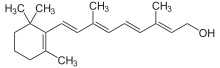 Таблица содержания витамина D в выбранных продуктах по результатам эксперимента[2] -  - Холекальциферол (витамин D3)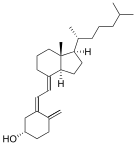 Таблица содержания витамина E в выбранных продуктах по результатам эксперимента c концентрированной азотной кислотойТаблица содержания витамина E в выбранных продуктах по результатам эксперимента c хлорным железом[3] -  - Обобщенная формула токоферолов (витамин E)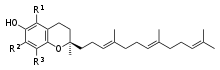 Таблица содержания витамина K в выбранных продуктах по результату эксперимента[4] - - Менахинон (витамин K2)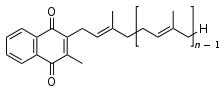 Приложение 2Фотографии исследуемых продуктов и их растворов после обработкиВыполнил:  Воронков Дмитрий Дмитриевич,10 класс, учащийся Учреждения дополнительного образования «Центр дополнительного образования им. В.Ф. Бибиной» Таврического района Омской области, р.п. Таврическоеобъединение «Хочу все знать»Руководитель: Абдрашитова Татьяна Александровна, педагог дополнительного образования УДО «ЦДО»Введение 3Глава 1 «Общая характеристика жирорастворимых витаминов»4Глава 2 «Качественные реакции»10Заключение12Список литературы13Приложение 114Приложение 217№Название продуктаРезультат реакцииНаличие витамина A1Морковь “Витаминная”Светло-бурыйНормальное (4)2Морковь “Нантская 4”Тёмно-коричневыйМаленькое (3)3Петрушка “Богатырь”Тёмно-коричневыйМаленькое (3)4Петрушка “Карнавал”Светло-бурыйНормальное (4)5Сливочное масло домашнееСветло-красный с фиолетовымБольшое (5+)6Сливочное масло “Домик в деревне”БурыйХорошее (5)7Желток домашнего яйцаФиолетово-бурыйХорошее (5-)8Тыква “Витаминная”Темно-коричневыйМаленькое (3)9Тыква “Медовая”Светло-бурыйНормальное (4)10Печень куринаяКоричневыйСреднее (4-)11Печень говяжьяФиолетовыйНормальное (4+)12Желток магазинного яйцаФиолетовыйНормальное (4+)13Рыбий жирСветло-бурый с фиолетовымБольшое (5+)№Название продуктаРезультат реакцииНаличие витамина D1Петрушка “Богатырь”Темно-красныйНормальное (4)2Петрушка ”Карнавал”Темно-красныйНормальное (4)3Желток домашнего яйцаБурыйХорошее (4+)4Печень говяжьяФиолетовый Большое (5-)5Желток магазинного яйцаТемно-желтыйМаленькое (3)6Рыбий жирЯрко-красныйБольше всех(5+)7Сливочное масло домашнееЯрко-зелёныйНеизвестно8Сливочное масло “Домик в деревне”Ярко-красныйБольшое (5)№Название продуктаРезультат реакцииНаличие витамина E1Томат “Боец”Желто-масляныйМаленькое (3)2Томат “Мальчик с пальчик”Светло-желтыйНормальное (4)3Сливочное масло домашнееСветло-желтыйНормальное (4)4Сливочное масло “Домик в деревне”Прозрачно лимонныйМаленькое (3-)5Льняное маслоЯрко-бурыйБольшое (5)6Рыжиковое маслоЯрко-бурыйБольше всех (5+)7Кукурузное маслоСветло-желтоеНормальное (4)8Подсолнечное маслоЯрко-лимонноеОчень маленькое (2)№Название продуктаРезультат реакцииНаличие витамина Е1Томат “Боец”КоричневыйМаленькое (3)2Томат “Мальчик с пальчик”Темно-желтыйНормальное (4)3Сливочное масло домашнееТемно-оранжевоеНормальное (4+)4Сливочное масло “Домик в деревне”Темно-зелёноеНеизвестно5Льняное маслоЖелто-коричневоеБольшое (5)6Рыжиковое маслоЖелто-коричневоеБольше всех (5+)7Кукурузное маслоТёмно-желтыйНормальное (4)8Подсолнечное маслоЖелтыйОчень маленькое (2)№Название продуктаРезультат реакцииНаличие витамина K1Петрушка “Богатырь”Желто-лимонныйБольшое (5)2Петрушка “Карнавал”Зелёно-желтыйМаленькое (2-3)3Тыква “Витаминная”ЛимонныйНормальное (4)4Тыква “Медовая”Лимонно-оранжевыйБольше всех (5+)5Печень говяжьяЛимонно-пурпурныйСредне (4-)6Желток  магазинного яйцаЛимонныйНормальное (4)7Сливочное масло домашнееЖелто-лимонныйБольшое (5)8Сливочное масло магазинноеЖелто-лимонныйБольшое (5)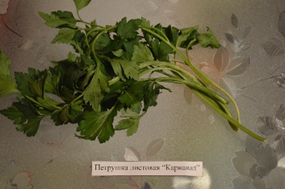 Петрушка «Карнавал»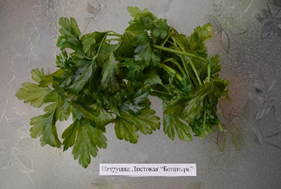 Петрушка Богатырь»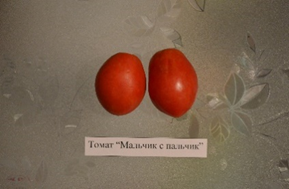 Томат “Мальчик с пальчик"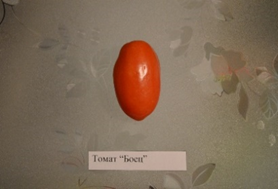 Томат “Боец”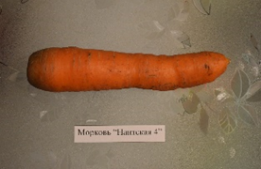 Морковь “Нантская 4”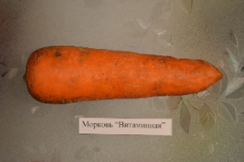 МорковьВитаминная”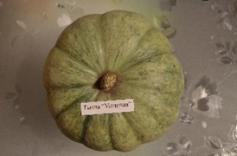 Тыква “Медовая”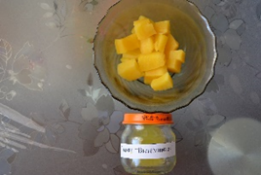 Тыква “Витаминная”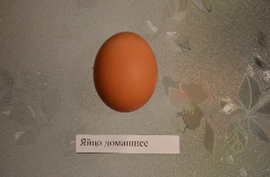 Яйцо домашнее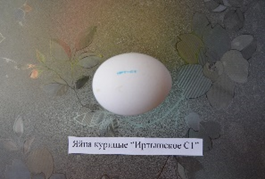 Яйцо куриное “Иртышское C1”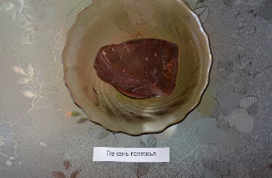 Печень говяжья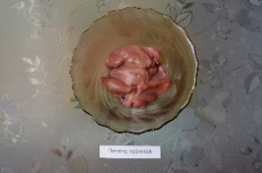 Печень куриная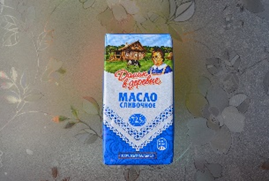 Сливочное масло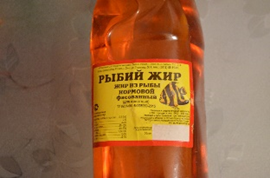 Рыбий жир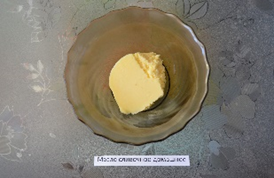 Домашнее сливочное масло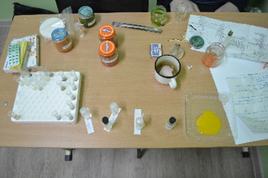 Рабочий стол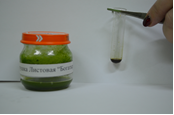 Определение вит. А в петрушке “Боец”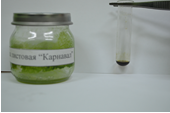 Определение вит. А в петрушке “Карнавал”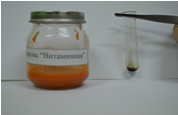 Определение вит. А в морковке “Витаминная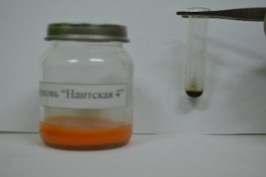 Определение вит. А в морковке “Нантская 4”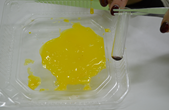 Определение вит. A в желтке домашнего яйца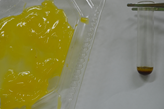 Определение вит. D в желтке домашнего яйца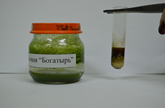 Определение вит. D в петрушке “Богатырь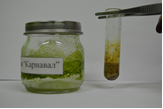 Определение вит. D в петрушке “Карнавал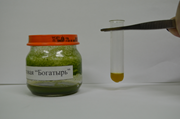 Определение вит. К в петрушке “Богатырь”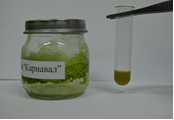 Определение вит. К в петрушке “Карнавал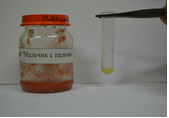 Определение вит. Е в томате “Мальчик-с-пальчик” (Азот.)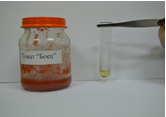 Определение вит. Е в томате “Боец” (Азот.)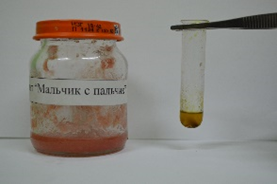 Определение вит. Е в томате “Мальчик-с-пальчик” (Хлор.)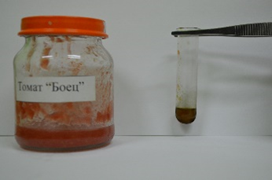 Определение вит. К в томате “Боец” (Хлор.)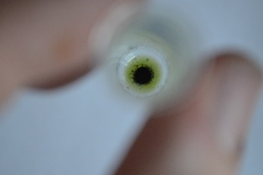 Самодельный индикатор на витамин А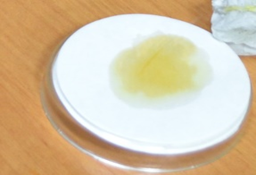 Самодельный индикатор на витамин Е